Publicado en Barcelona el 25/11/2022 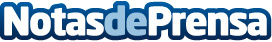 AleaSoft: La financiación de las renovables se abre a nuevas opcionesEl abanico de opciones de financiación para los proyectos de energías renovables es cada vez más amplio. Las nuevas fuentes de financiación, a diferencia del tradicional Project Finance con un banco comercial, ya no requieren de un PPA y aceptan con más naturalidad el riesgo de precios de mercado de los proyectos full merchantDatos de contacto:Alejandro Delgado900 10 21 61Nota de prensa publicada en: https://www.notasdeprensa.es/aleasoft-la-financiacion-de-las-renovables-se Categorias: Internacional Nacional Finanzas Sector Energético http://www.notasdeprensa.es